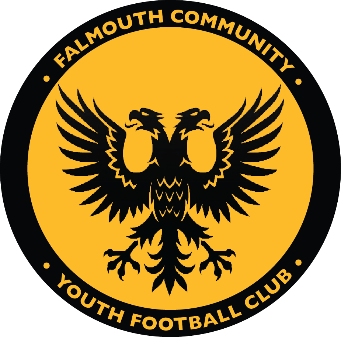 Falmouth Community Youth Football club Photo Usage GuidelinesFull document guidelines to be added to our website in due course.In summary FCYFC would like to share photos of our members during training or playing matches on SPOND and our website from time to time.  We do not have any other social media platforms for the club.You can withdraw your consent for this at any time by emailing secretaryfcyfc@gmail.com 